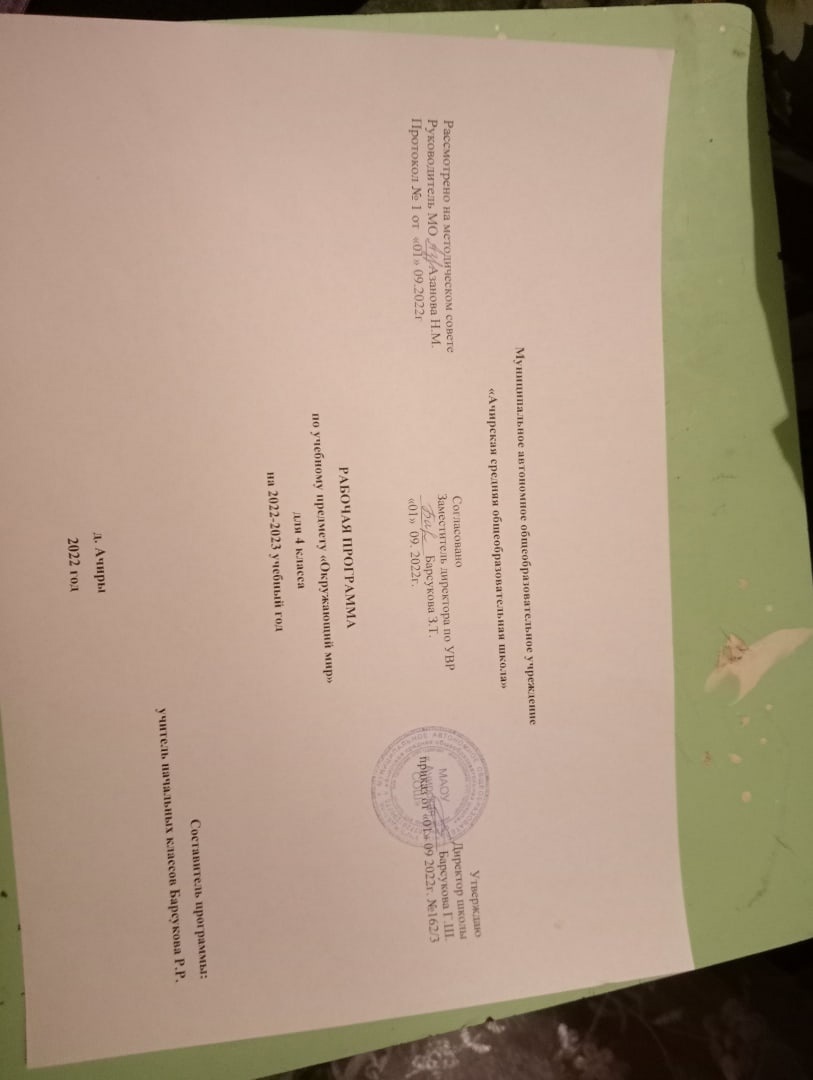 СОДЕРЖАНИЕ УЧЕБНОГО ПРЕДМЕТА 	Человек и общество ( 33 ч.)
	Конституция — Основной закон Российской Федерации. Права и обязанности гражданина Российской Федерации. Президент Российской Федерации — глава государства. Политико-административная карта России. Общая характеристика родного края, важнейшие 
достопримечательности, знаменитые соотечественники.	Города России. Святыни городов России. Главный город родного края: достопримечательности, история и характеристика отдельных исторических событий, связанных с ним.Праздник в жизни общества как средство укрепления общественной солидарности и упрочения духовных связей между соотечественниками. Новый год, День защитника Отечества, 
Международный женский день, День весны и труда, День Победы, День России, День народного единства, День Конституции. Праздники и памятные даты своего региона. Уважение к культуре, истории, традициям своего народа и других народов, государственным символам России.История Отечества «Лента времени» и историческая карта. Наиболее важные и яркие события общественной и культурной жизни страны в разные исторические периоды: Государство Русь, Московское государство, Российская империя, СССР, Российская Федерация. Картины быта, труда, духовно-нравственные и культурные традиции людей в разные исторические времена. Выдающиеся люди разных эпох как носители базовых национальных ценностей. Наиболее значимые объекты списка Всемирного культурного наследия в России и за рубежом. Охрана памятников истории и культуры. Посильное участие в охране памятников истории и культуры своего края. Личная ответственность каждого человека за сохранность историко-культурного наследия своего края.	Правила нравственного поведения в социуме, отношение к людям независимо от их национальности, социального статуса, религиозной принадлежности.	Человек и природа ( 24 ч.)
	Методы познания окружающей природы: наблюдения, сравнения, измерения, опыты по 
исследованию природных объектов и явлений. Солнце — ближайшая к нам звезда, источник света и тепла для всего живого на Земле. Характеристика планет Солнечной системы. Естественные спутники планет. Смена дня и ночи на Земле. Вращение Земли как причина смены дня  и ночи. Обращение Земли вокруг Солнца и смена времён года. Формы земной поверхности: равнины, горы, холмы, овраги (общее представление, условное обозначение равнин и гор на карте). Равнины и горы России.Особенности поверхности родного края (краткая характеристика на основе наблюдений). Водоёмы, их разнообразие (океан, море, озеро, пруд, болото); река как водный поток; использование рек и водоёмов человеком. Крупнейшие реки и озёра России, моря, омывающие её берега, океаны. Водоёмы и реки родного края (названия, краткая характеристика на основе наблюдений).	Наиболее значимые природные объекты списка Всемирного наследия в России и за рубежом (2—3 объекта).Природные зоны России: общее представление, основные природные зоны (климат, растительный и животный мир, особенности труда и быта людей, влияние человека на природу изучаемых зон, охрана природы). Связи в природных зонах.Некоторые доступные для понимания экологические проблемы взаимодействия человека и природы. Охрана природных богатств: воды, воздуха, полезных ископаемых, растительного и животного мира.  Правила нравственного поведения в природе. Международная Красная книга (отдельные примеры).Правила безопасной жизни ( 5 ч.)
Здоровый образ жизни: профилактика вредных привычек. Безопасность в городе (планировании маршрутов с учётом транспортной инфраструктуры города; правила безопасного поведения в общественных местах, зонах отдыха, учреждениях культуры). Правила безопасного поведения велосипедиста с учётом дорожных знаков и разметки, сигналов и средств защиты велосипедиста.Безопасность в Интернете (поиск достоверной информации, опознавание государственных 
образовательных ресурсов и детских развлекательных порталов) в условиях контролируемого доступа в Интернет.Резевное время  ( 6 ч.)ПЛАНИРУЕМЫЕ ОБРАЗОВАТЕЛЬНЫЕ РЕЗУЛЬТАТЫ	ЛИЧНОСТНЫЕ РЕЗУЛЬТАТЫ
Личностные результаты освоения программы начального общего образования должны отражать готовность обучающихся руководствоваться ценностями и приобретение первоначального опыта деятельности на их основе, в том числе в части:               Гражданско-патриотического воспитания:становление ценностного отношения к своей Родине - России;                                                                                                                                                   осознание своей этнокультурной и российской гражданской идентичности;                                                                                                             сопричастность к прошлому, настоящему и будущему своей страны и родного края;                                                                                                                 уважение к своему и другим народам;                                                                                                                                                                           первоначальные представления о человеке как члене общества, о правах и ответственности, уважении и достоинстве человека, о нравственно-этических нормах поведения и правилах межличностных отношений.              Духовно-нравственного воспитания:признание индивидуальности каждого человека;                                                                                                                                                                       проявление сопереживания, уважения и доброжелательности;                                                                                                                                        неприятие любых форм поведения, направленных на причинение физического и морального вреда другим людям.             Эстетического воспитания:уважительное отношение и интерес к художественной культуре, восприимчивость к разным видам искусства, традициям и творчеству своего и других народов;                                                                                                                                                                                                      стремление к самовыражению в разных видах художественной деятельности.        Физического воспитания, формирования культуры здоровья и эмоционального благополучия:соблюдение правил здорового и безопасного (для себя и других людей) образа жизни в окружающей среде (в том числе информационной);                                                                                                                                                                                                                                           бережное отношение к физическому и психическому здоровью.          Трудового воспитания:осознание ценности труда в жизни человека и общества, ответственное потребление и бережное отношение к результатам труда, навыки участия в различных видах трудовой деятельности, интерес к различным профессиям.           Экологического воспитания:бережное отношение к природе;                                                                                                                                                                                                                   неприятие действий, приносящих ей вред.          Ценности научного познания:первоначальные представления о научной картине мира;                                                                                                                                          познавательные интересы, активность, инициативность, любознательность и самостоятельность в познании.            МЕТАПРЕДМЕТНЫЕ РЕЗУЛЬТАТЫМетапредметные результаты освоения программы начального общего образования должны отражать:        Овладение универсальными учебными познавательными действиями:1) базовые логические действия:сравнивать объекты, устанавливать основания для сравнения, устанавливать аналогии;                                                                                       объединять части объекта (объекты) по определенному признаку;                                                                                                                             определять существенный признак для классификации, классифицировать предложенные объекты;                                                                            находить закономерности и противоречия в рассматриваемых фактах, данных и наблюдениях на основе предложенного педагогическим работником алгоритма;                                                                                                                                                                                                             выявлять недостаток информации для решения учебной (практической) задачи на основе предложенного алгоритма;                                       устанавливать причинно-следственные связи в ситуациях, поддающихся непосредственному наблюдению или знакомых по опыту, делать выводы;2) базовые исследовательские действия:определять разрыв между реальным и желательным состоянием объекта (ситуации) на основе предложенных педагогическим работником вопросов;                                                                                                                                                                                                                                                         с помощью педагогического работника формулировать цель, планировать изменения объекта, ситуации;                                                                  сравнивать несколько вариантов решения задачи, выбирать наиболее подходящий (на основе предложенных критериев);                                                проводить по предложенному плану опыт, несложное исследование по установлению особенностей объекта изучения и связей между объектами (часть - целое, причина - следствие);                                                                                                                                                              формулировать выводы и подкреплять их доказательствами на основе результатов проведенного наблюдения (опыта, измерения, классификации, сравнения, исследования);                                                                                                                                                                прогнозировать возможное развитие процессов, событий и их последствия в аналогичных или сходных ситуациях;3) работа с информацией:выбирать источник получения информации;                                                                                                                                                                       согласно заданному алгоритму находить в предложенном источнике информацию, представленную в явном виде;                                           распознавать достоверную и недостоверную информацию самостоятельно или на основании предложенного педагогическим работником способа ее проверки;                                                                                                                                                                                                                соблюдать с помощью взрослых (педагогических работников, родителей (законных представителей) несовершеннолетних обучающихся) правила информационной безопасности при поиске информации в сети Интернет;                                                                                                анализировать и создавать текстовую, видео, графическую, звуковую, информацию в соответствии с учебной задачей;                                    самостоятельно создавать схемы, таблицы для представления информации.     Овладение универсальными учебными коммуникативными действиями:1) общение:воспринимать и формулировать суждения, выражать эмоции в соответствии с целями и условиями общения в знакомой среде;                              проявлять уважительное отношение к собеседнику, соблюдать правила ведения диалога и дискуссии;                                                               признавать возможность существования разных точек зрения;                                                                                                                                              корректно и аргументированно высказывать свое мнение;                                                                                                                                                     строить речевое высказывание в соответствии с поставленной задачей;                                                                                                                           создавать устные и письменные тексты (описание, рассуждение, повествование);                                                                                                             готовить небольшие публичные выступления;                                                                                                                                                                 подбирать иллюстративный материал (рисунки, фото, плакаты) к тексту выступления;2) совместная деятельность:формулировать краткосрочные и долгосрочные цели (индивидуальные с учетом участия в коллективных задачах) в стандартной (типовой) ситуации на основе предложенного формата планирования, распределения промежуточных шагов и сроков;                                                                   принимать цель совместной деятельности, коллективно строить действия по ее достижению: распределять роли, договариваться, обсуждать процесс и результат совместной работы;                                                                                                                                                       проявлять готовность руководить, выполнять поручения, подчиняться;                                                                                                                         ответственно выполнять свою часть работы;                                                                                                                                                                                 оценивать свой вклад в общий результат;                                                                                                                                                                                    выполнять совместные проектные задания с опорой на предложенные образцы.         Овладение универсальными учебными регулятивными действиями:1) самоорганизация:планировать действия по решению учебной задачи для получения результата;                                                                                                        выстраивать последовательность выбранных действий;2) самоконтроль:устанавливать причины успеха/неудач учебной деятельности;                                                                                                                                            корректировать свои учебные действия для преодоления ошибок.ПРЕДМЕТНЫЕ РЕЗУЛЬТАТЫК концу обучения в 4 классе обучающийся научится:—  проявлять уважение к семейным ценностям и традициям, традициям своего народа и других народов, государственным символам России; соблюдать правила нравственного поведения в социуме;                                                                                                                                                 —  показывать на физической карте изученные крупные географические объекты России (горы, равнины, реки, озёра, моря, омывающие территорию России);                                                                                                                                                                                                                               —  показывать на исторической карте места изученных исторических событий;                                                                                                                                                   —  находить место изученных событий на «ленте времени»;                                                                                                                                                            —  знать основные права и обязанности гражданина Российской Федерации;                                                                                                                             —  соотносить изученные исторические события и исторических деятелей с веками и периодами истории России;—  рассказывать о государственных праздниках России, наиболее важных событиях истории России, наиболее известных российских исторических деятелях разных периодов, 
достопримечательностях столицы России и родного края;                                                                                                                                                             —  описывать на основе предложенного плана изученные объекты, выделяя их существенные признаки, в том числе государственную символику России и своего региона;                                                                                                                                                                                               —  проводить по предложенному/самостоятельно составленному плану или выдвинутому предположению несложные наблюдения, опыты с объектами природы с использованием простейшего лабораторного оборудования и измерительных приборов, следуя правилам безопасного труда;                                                                                                                                                                                                                                 —  распознавать изученные объекты и явления живой и неживой природы по их описанию, рисункам и фотографиям, различать их в окружающем мире;                                                                                                                                                                                                                             —  группировать изученные объекты живой и неживой природы, самостоятельно выбирая признак для группировки; проводить простейшие классификации;                                                                                                                                                                                                              —  сравнивать объекты живой и неживой природы на основе их внешних признаков и известных характерных свойств;                                                          —  использовать знания о взаимосвязях в природе для объяснения простейших явлений и процессов в природе (в том числе смены дня и ночи, смены времён года, сезонных изменений в природе своей местности, причины смены природных зон);                                                                                —  называть наиболее значимые природные объекты Всемирного наследия в России и за рубежом (в пределах изученного);                                                  —  называть экологические проблемы и определять пути их решения;                                                                                                                                        —  создавать по заданному плану собственные развёрнутые высказывания о природе и обществе;                                                                                       —  использовать различные источники информации для поиска и извлечения информации, ответов на вопросы;                                                                      —  соблюдать правила нравственного поведения на природе;                                                                                                                                                     —  осознавать возможные последствия вредных привычек для здоровья и жизни человека;                                                                                          —  соблюдать правила безопасного поведения при использовании объектов транспортной инфраструктуры населённого пункта, в театрах, кинотеатрах, торговых центрах, парках и зонах отдыха, учреждениях культуры (музеях, библиотеках и т.д.);                                                                    —  соблюдать правила безопасного поведения при езде на велосипеде, самокате;                                                                                                                    —  осуществлять безопасный  поиск  образовательных  ресурсов и достоверной информации в Интернете.ТЕМАТИЧЕСКОЕ ПЛАНИРОВАНИЕ 00№
п/пНаименование разделов и тем программыКоличество часовКоличество часовКоличество часовДата 
изученияЭлектронные 
(цифровые) 
образовательные ресурсыФорма реализации воспитательного потенциала№
п/пНаименование разделов и тем программывсегоконтрольные работыпрактические работыДата 
изученияЭлектронные 
(цифровые) 
образовательные ресурсыФорма реализации воспитательного потенциалаРаздел 1. Человек и общество.Раздел 1. Человек и общество.Раздел 1. Человек и общество.Раздел 1. Человек и общество.Раздел 1. Человек и общество.Раздел 1. Человек и общество.Раздел 1. Человек и общество.1.Государственное устройство РФ (общее представление).200https://resh.edu.ru/Использование воспитательных возможностей содержания темы через подбор соответствующих политических вопросов, обсуждение важных и ярких событий общественной и культурной жизни страны в разные исторические периоды2.Конституция — основной закон Российской 
Федерации.    Права и обязанности гражданина РФ.301https://resh.edu.ru/Учи.руИспользование воспитательных возможностей содержания темы через подбор соответствующих политических вопросов, обсуждение важных и ярких событий общественной и культурной жизни страны в разные исторические периоды3.Президент РФ — глава государства. Политико-административная карта России. Города  России.310https://resh.edu.ru/Использование воспитательных возможностей содержания темы через подбор соответствующих политических вопросов, обсуждение важных и ярких событий общественной и культурной жизни страны в разные исторические периодыПрезидент РФ — глава государства. Политико-административная карта России. Города  России.310https://resh.edu.ru/Использование воспитательных возможностей содержания темы через подбор соответствующих политических вопросов.3Президент РФ — глава государства. Политико-административная карта России. Города  России.310https://resh.edu.ru/Использование воспитательных возможностей содержания темы через подбор соответствующих политических вопросов.4.Общая характеристика родного края: природа, главный город, важнейшие достопримечательности, знаменитые соотечественники. 301https://resh.edu.ru/Использование воспитательных возможностей содержания темы через подбор соответствующих экологических вопросов.5.Государственные праздники в жизни российского 
общества: Новый год, День защитника Отечества, 
Международный женский день, День весны и труда, День Победы, День России, День народного единства, День Конституции.300https://resh.edu.ru/Включение в урок игровых процедур для поддержания мотивации обучающихся к получению знаний.6.Праздники и памятные даты своего региона.Характеристика отдельных исторических событий, связанных с ним.200https://resh.edu.ru/Включение в урок игровых процедур для поддержания мотивации обучающихся к получению знаний.Применение групповой работы или работы в парах, которые учат обучающихся командной работе и взаимодействию с другими обучающимися7.История Отечества «Лента времени» и историческая карта.201https://resh.edu.ru/8.Наиболее важные и яркие события общественной и культурной жизни страны в разные исторические периоды: государство Русь, Московское государство, Российская империя, СССР, Российская Федерация.410https://resh.edu.ru/Использование воспитательных возможностей содержания темы через подбор соответствующих политических вопросов.9.Картины быта, труда; духовно-нравственные и культурные традиции людей в разные исторические времена.301https://resh.edu.ru/Применение на уроке интерактивных форм работы с обучающимися: интеллектуальных игр, стимулирующих познавательную мотивацию обучающихся10.Выдающиеся люди разных эпох как носители базовых национальных ценностей.301https://resh.edu.ru/Использование воспитательных возможностей содержания темы через подбор соответствующих политических вопросов.11Наиболее значимые объекты списка Всемирного культурного наследия в России и зарубежом (3—4 объекта). Охрана памятников истории и культуры.201https://resh.edu.ru/Использование воспитательных возможностей содержания темы через подбор соответствующих политических вопросов.12Посильное участие в охране памятников истории  и культуры своего края.101https://resh.edu.ru/Применение на уроке интерактивных форм работы с обучающимися: интеллектуальных игр, стимулирующих познавательную мотивацию обучающихсяПрименение на уроке интерактивных форм работы с обучающимися: интеллектуальных игр, стимулирующих познавательную мотивацию обучающихся13Правила нравственного поведения, культурные традиции людей в разные исторические времена.210https://resh.edu.ru/Применение на уроке интерактивных форм работы с обучающимися: интеллектуальных игр, стимулирующих познавательную мотивацию обучающихсяПрименение на уроке интерактивных форм работы с обучающимися: интеллектуальных игр, стимулирующих познавательную мотивацию обучающихсяИтого по разделуИтого по разделу33Раздел 2. Человек и природа.Раздел 2. Человек и природа.Раздел 2. Человек и природа.Раздел 2. Человек и природа.Раздел 2. Человек и природа.Раздел 2. Человек и природа.Раздел 2. Человек и природа.Раздел 2. Человек и природа.Использование воспитательных возможностей содержания темы через подбор соответствующих экологических вопросов.Использование воспитательных возможностей содержания темы через подбор соответствующих экологических вопросов.1.Солнце — ближайшая к нам звезда, источник света и тепла для всего живого на Земле.100https://resh.edu.ru/2.Характеристика планет Солнечной системы. Естественные спутники планет.201https://resh.edu.ru/3.Смена дня и ночи на Земле. Вращение Земли как причина смены дня и ночи.100https://resh.edu.ru/4.Обращение Земли вокруг Солнца и смена времён года.100https://resh.edu.ru/Применение на уроке интерактивных форм работы с обучающимися: интеллектуальных игр, стимулирующих познавательную мотивацию обучающихсяПрименение на уроке интерактивных форм работы с обучающимися: интеллектуальных игр, стимулирующих познавательную мотивацию обучающихся5.Формы земной поверхности: равнины, горы, холмы, овраги (общее представление, условное обозначение равнин и гор на карте). Равнины и горы России.200https://resh.edu.ru/Применение на уроке интерактивных форм работы с обучающимися: интеллектуальных игр, стимулирующих познавательную мотивацию обучающихсяПрименение на уроке интерактивных форм работы с обучающимися: интеллектуальных игр, стимулирующих познавательную мотивацию обучающихся6.Особенности поверхности родного края (краткая характеристика на основе наблюдений).100https://resh.edu.ru/7.Водоёмы, их разнообразие (океан, море, озеро, пруд); река как водный поток.200https://resh.edu.ru/8.Крупнейшие реки и озёра России, моря, омывающие её берега, океаны. Использование  человеком водоёмов и рек.210https://resh.edu.ru/9.Водоёмы и реки родного края: названия, краткая характеристика.101https://resh.edu.ru/10Наиболее значимые природные объекты списка Всемирного наследия в России и зарубежом.101https://resh.edu.ru/Использование воспитательных возможностей содержания темы через подбор соответствующих политических вопросов.Использование воспитательных возможностей содержания темы через подбор соответствующих политических вопросов.11Охрана природных богатств: воды, воздуха, полезных ископаемых, растительного и животного мира. 
Международная  Красная книга (3—4  примера).301https://resh.edu.ru/Использование воспитательных возможностей содержания темы через подбор соответствующих политических вопросов.Использование воспитательных возможностей содержания темы через подбор соответствующих политических вопросов.12Правила нравственного поведения в природе.101https://resh.edu.ru/13Природные зоны России: общее представление об основных природных зонах России: климат, 
растительный и животный мир, особенности труда и быта людей, охрана природы.410https://resh.edu.ru/Применение на уроке интерактивных форм работы с обучающимися: интеллектуальных игр, стимулирующих познавательную мотивациюПрименение на уроке интерактивных форм работы с обучающимися: интеллектуальных игр, стимулирующих познавательную мотивацию14Связи в природной зоне.200https://resh.edu.ru/Применение на уроке интерактивных форм работы с обучающимися: интеллектуальных игр, стимулирующих познавательную мотивацию обучающихсяПрименение на уроке интерактивных форм работы с обучающимися: интеллектуальных игр, стимулирующих познавательную мотивацию обучающихсяИтого по разделуИтого по разделу24Раздел 3. Правила безопасной жизни.Раздел 3. Правила безопасной жизни.Раздел 3. Правила безопасной жизни.Раздел 3. Правила безопасной жизни.Раздел 3. Правила безопасной жизни.Раздел 3. Правила безопасной жизни.Раздел 3. Правила безопасной жизни.Раздел 3. Правила безопасной жизни.Раздел 3. Правила безопасной жизни.1Здо00ровый образ жизни: профилактика вредных привычек.101https://resh.edu.ru/Применение на уроке интерактивных форм работы с обучающимися: интеллектуальных игр, стимулирующих познаватель ную мотивацию обучающихсяПрименение на уроке интерактивных форм работы с обучающимися: интеллектуальных игр, стимулирующих познаватель ную мотивацию обучающихся2Безопасность в городе. Планирование безопасных 
маршрутов с учётом транспортной инфраструктуры города; правила безопасного поведения велосипедиста (дорожные знаки, дорожная разметка, сигналы и средства защиты велосипедиста).210https://resh.edu.ru/Применение на уроке интерактивных форм работы с обучающимися: интеллектуальных игр, стимулирующих познаватель ную мотивацию обучающихсяПрименение на уроке интерактивных форм работы с обучающимися: интеллектуальных игр, стимулирующих познаватель ную мотивацию обучающихся3Безопасность в Интернете (поиск достоверной 
информации опознание государственных 
образовательных ресурсов и детских развлекательных порталов) в условиях контролируемого доступа в Интернет.200https://resh.edu.ru/Применение на уроке интерактивных форм работы с обучающимися: интеллектуальных игр, стимулирующих познавательную мотивацию обучающихсяПрименение на уроке интерактивных форм работы с обучающимися: интеллектуальных игр, стимулирующих познавательную мотивацию обучающихсяИтого по разделуИтого по разделу5Резервное времяРезервное время6ОБЩЕЕ КОЛИЧЕСТВО ЧАСОВ ПО ПРОГРАММЕОБЩЕЕ КОЛИЧЕСТВО ЧАСОВ ПО ПРОГРАММЕ68613